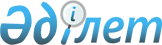 О признании утратившим силу решения акима Каргалинского района от 18 июля 2018 года № 7 "Об объявлении чрезвычайной ситуации техногенного характера"Решение акима Каргалинского района Актюбинской области от 13 декабря 2019 года № 8. Зарегистрировано Департаментом юстиции Актюбинской области 18 декабря 2019 года № 6554
      В соответствии со статьей 37 Закона Республики Казахстан от 23 января 2001 года "О местном государственном управлении и самоуправлении в Республике Казахстан", статьей 27 Закона Республики Казахстан от 6 апреля 2016 года "О правовых актах" и на основании письма государственного учереждения "Отдел по чрезвычайным ситуациям Каргалинского района Департамента по чрезвычайным ситуациям Актюбинской области Комитета по чрезвычайным ситуациям Министерства внутренних дел Республики Казахстан" от 31 июля 2018 года № 29-20-5-23/275, аким Каргалинского района РЕШИЛ:
      1. Признать утратившим силу решение акима Каргалинского района от 18 июля 2018 года № 7 "Об объявлении чрезвычайной ситуации техногенного характера" (зарегистрированное в Реестре государственной регистрации нормативных правовых актов Республики Казахстан № 3-6-169, опубликованное 20 июля 2018 года в эталонном контрольном банке нормативных правовых актов Республики Казахстан в электронном виде).
      2. Государственному учреждению "Аппарат акима Каргалинского района Актюбинской области" в установленном законодательством порядке обеспечить:
      1) государственную регистрацию настоящего решения в Департаменте юстиции Актюбинской области;
      2) размещение настоящего решения на интернет – ресурсе акимата Каргалинского района после его официального опубликования.
      3. Настоящее решение вводится в действие по истечении десяти календарных дней после дня его первого официального опубликования.
					© 2012. РГП на ПХВ «Институт законодательства и правовой информации Республики Казахстан» Министерства юстиции Республики Казахстан
				
      Аким Каргалинского района

А. ДЖУСИБАЛИЕВ
